1 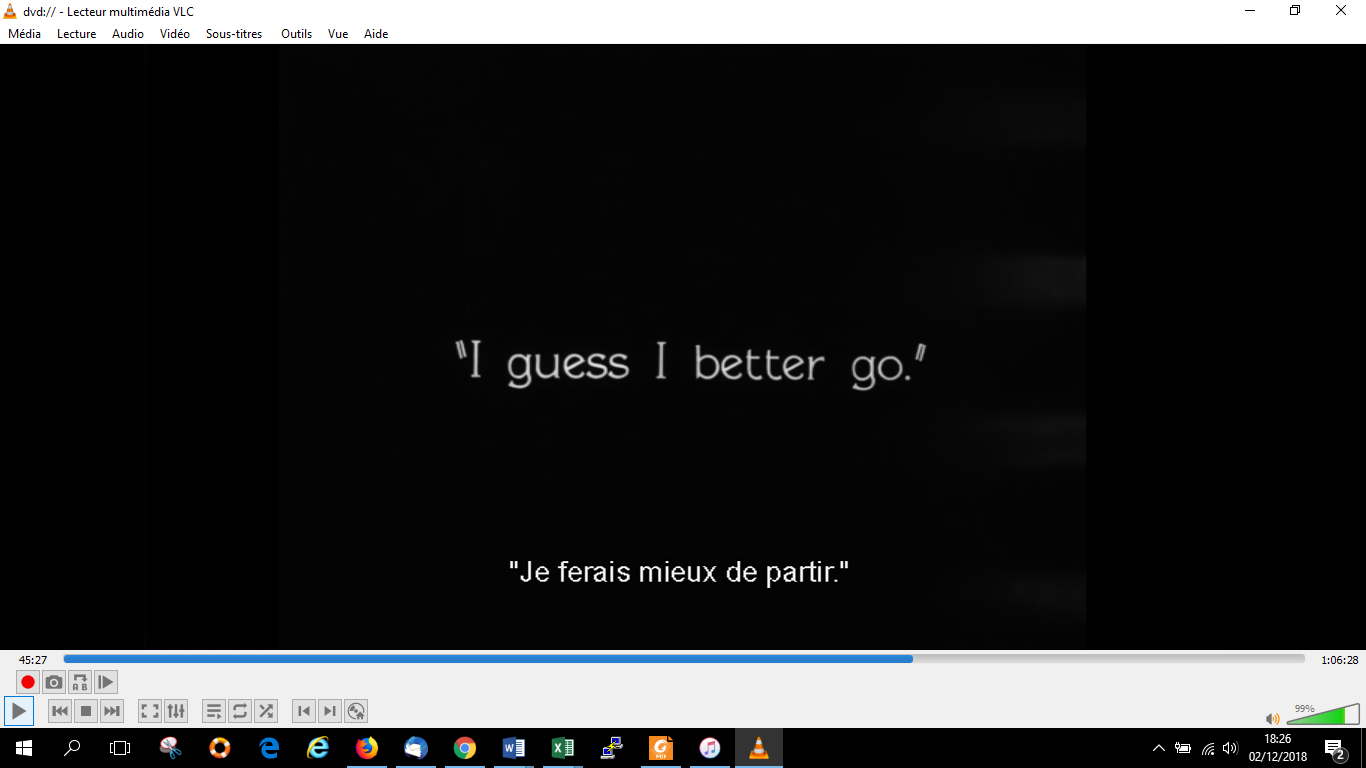 2 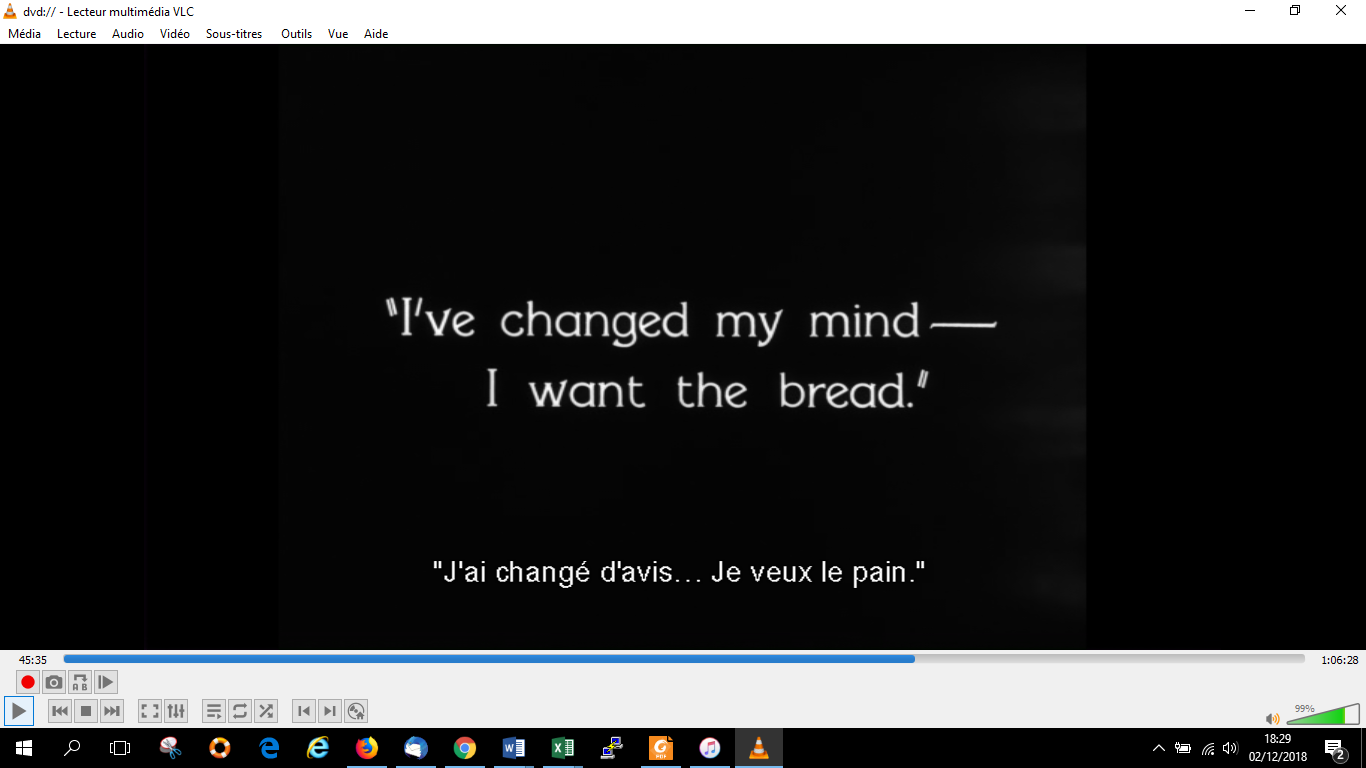 3 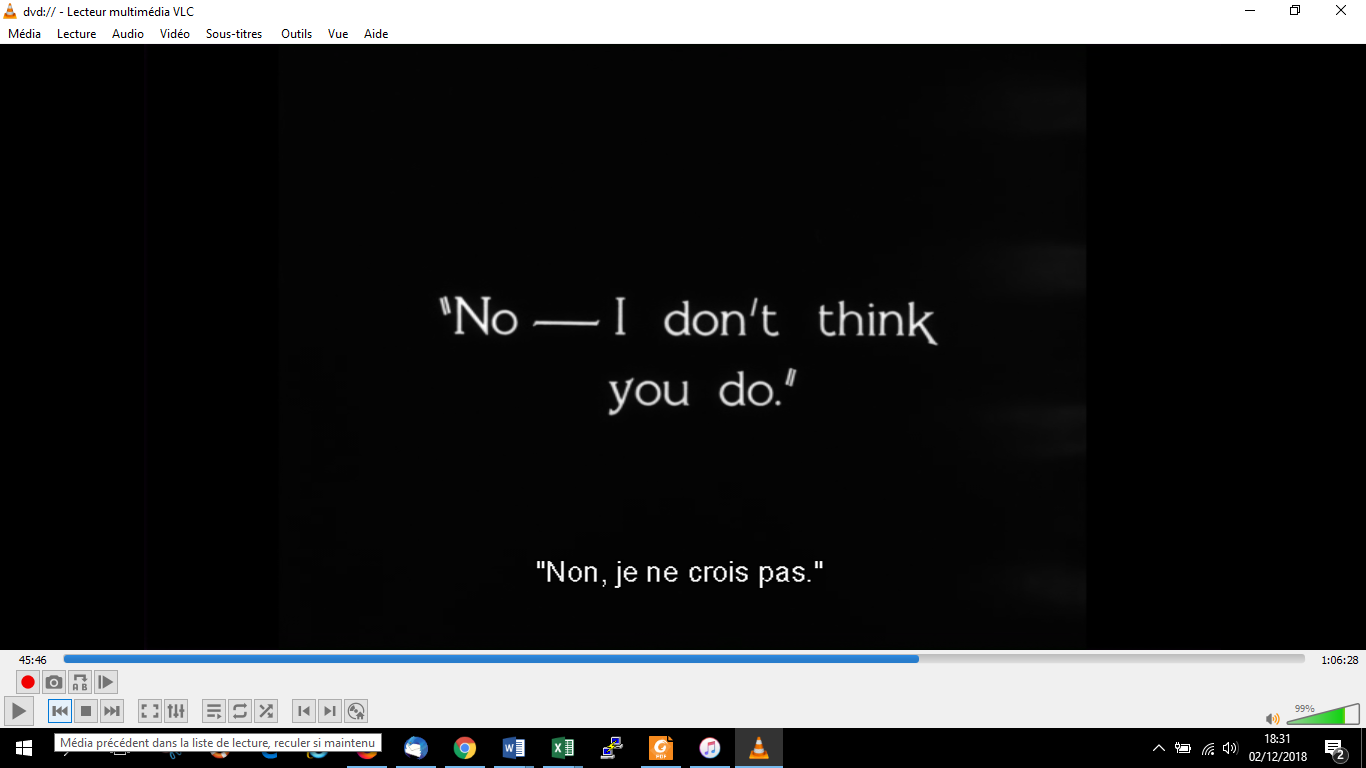 4 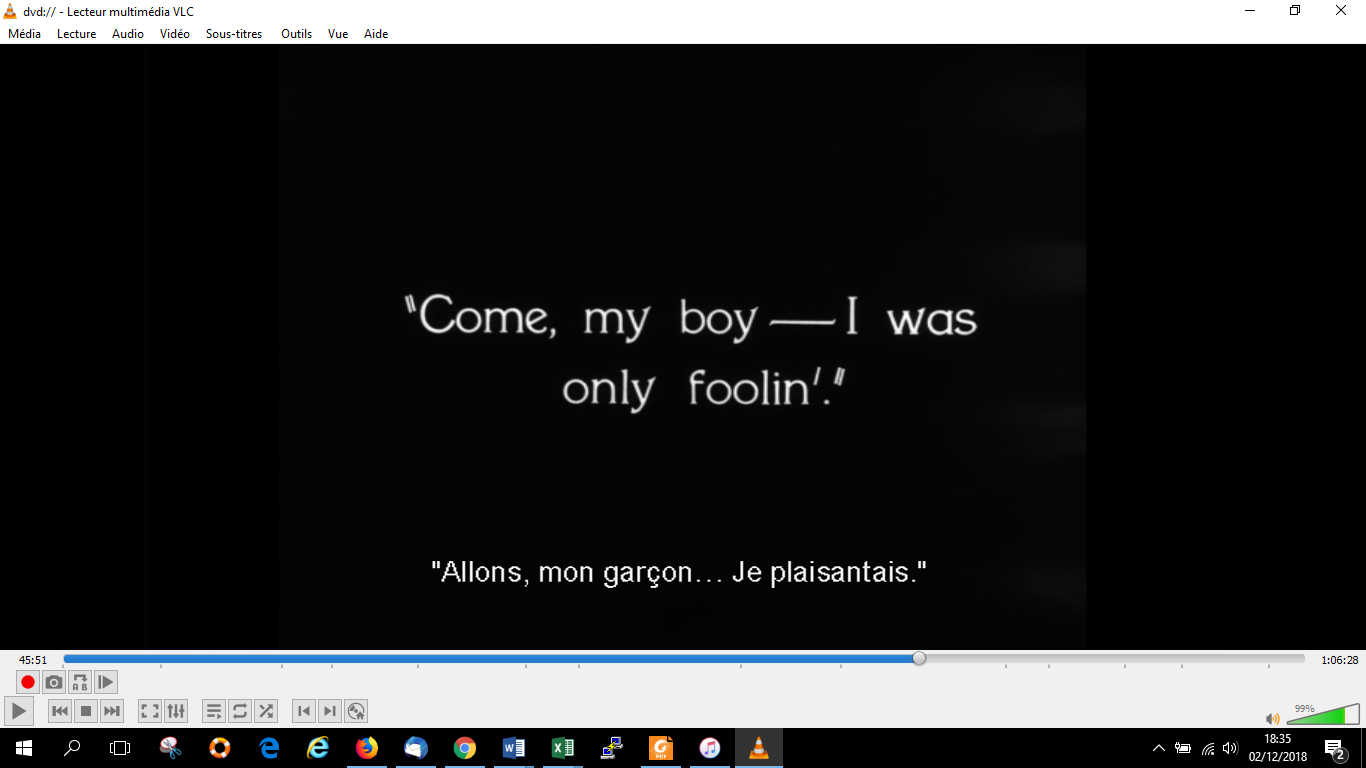 5 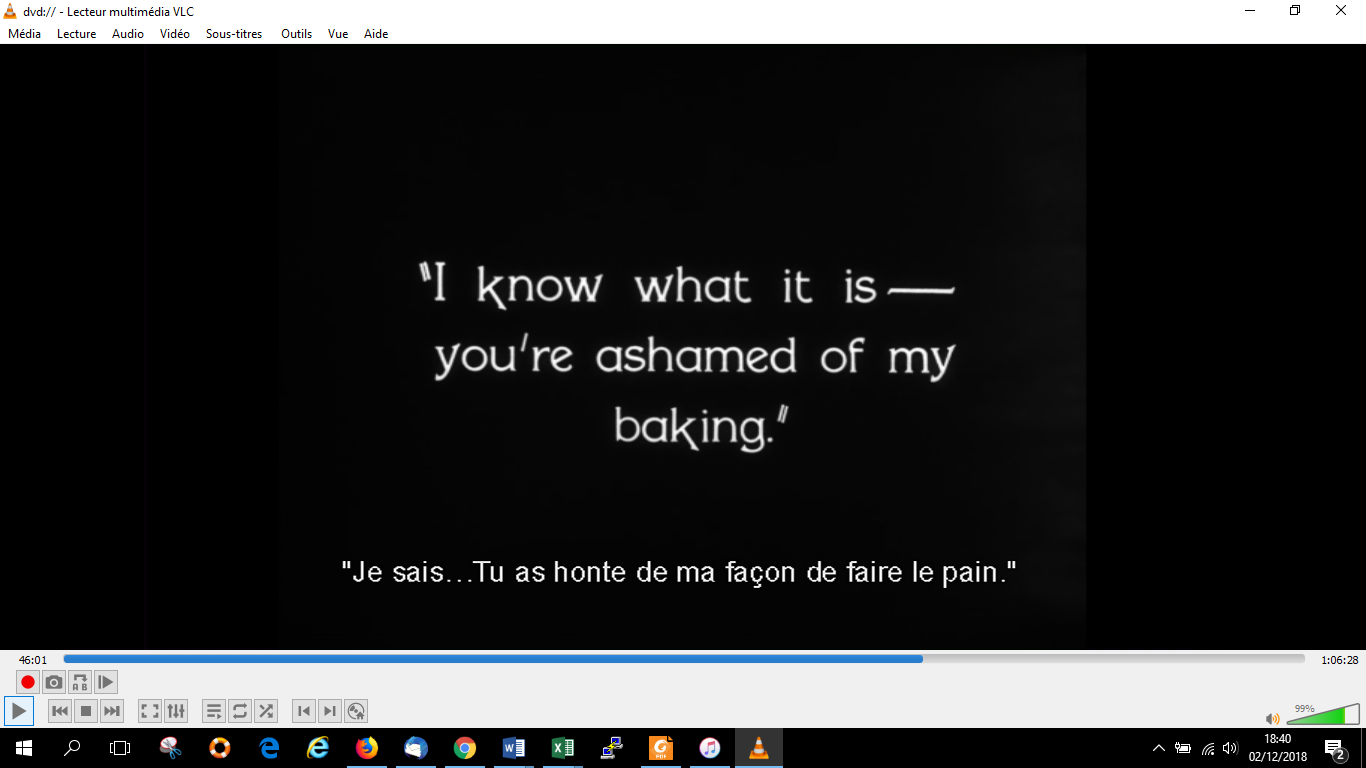 6 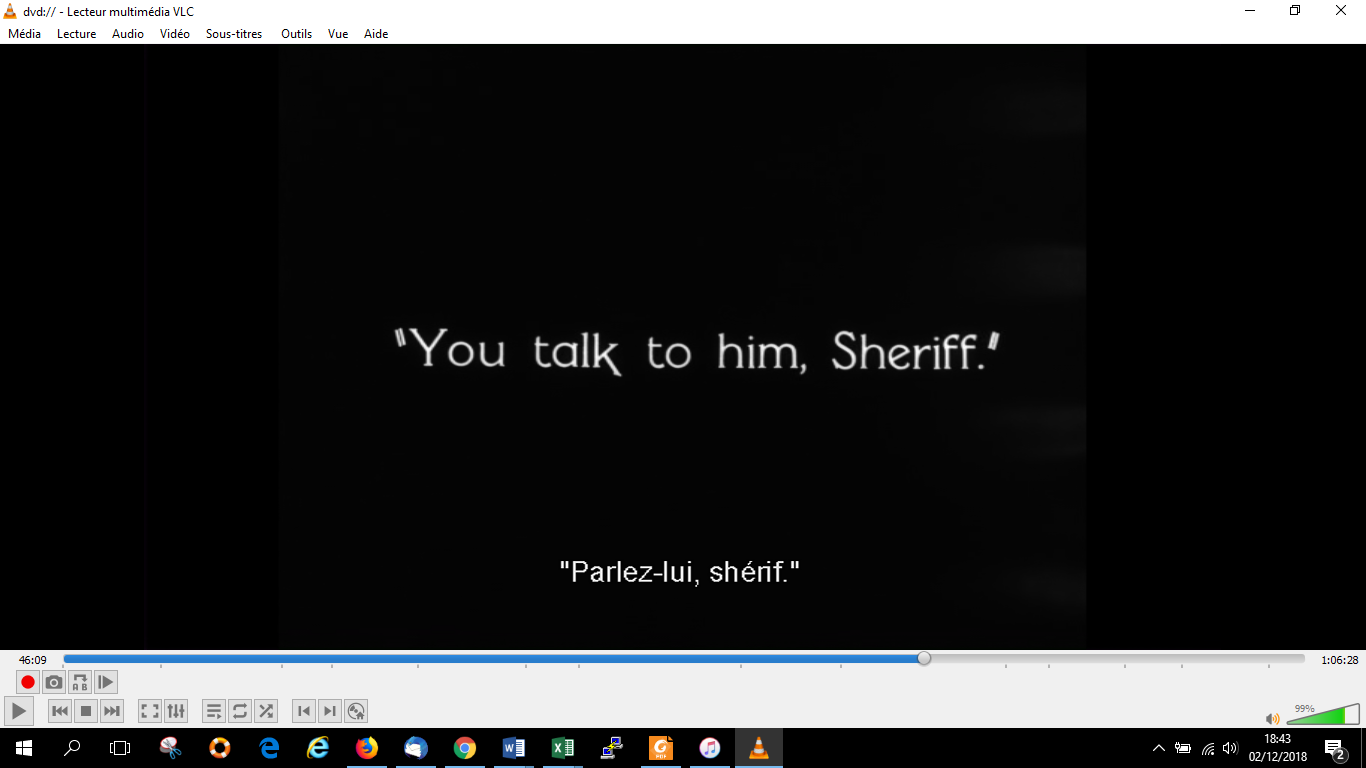 7 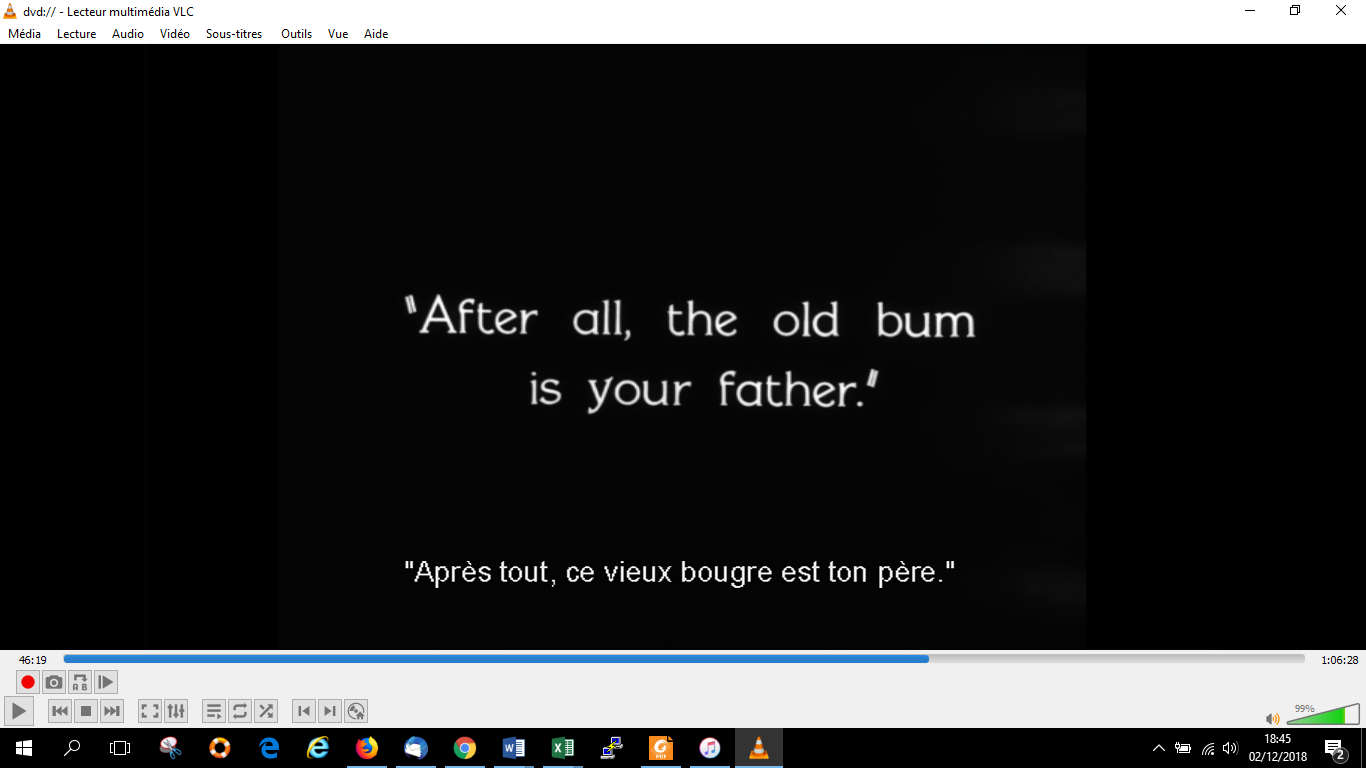 8 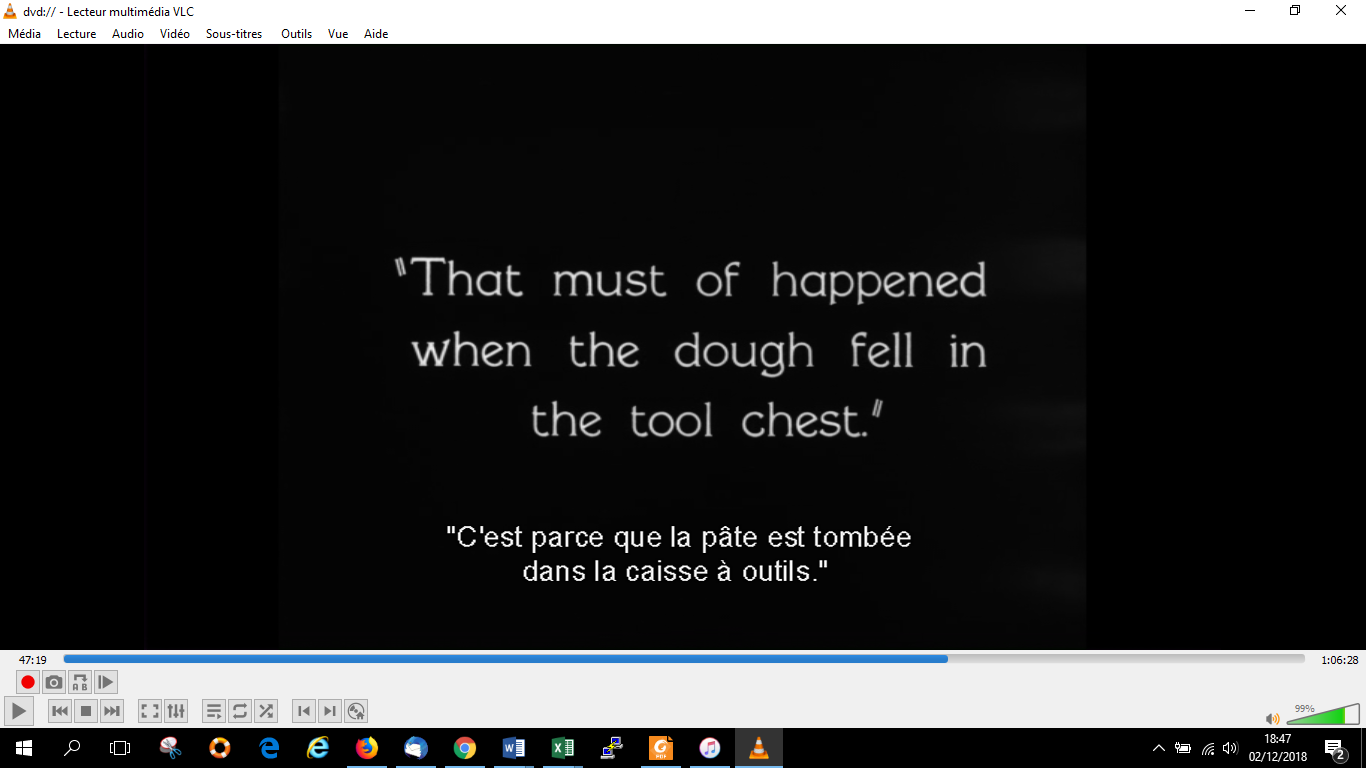 9  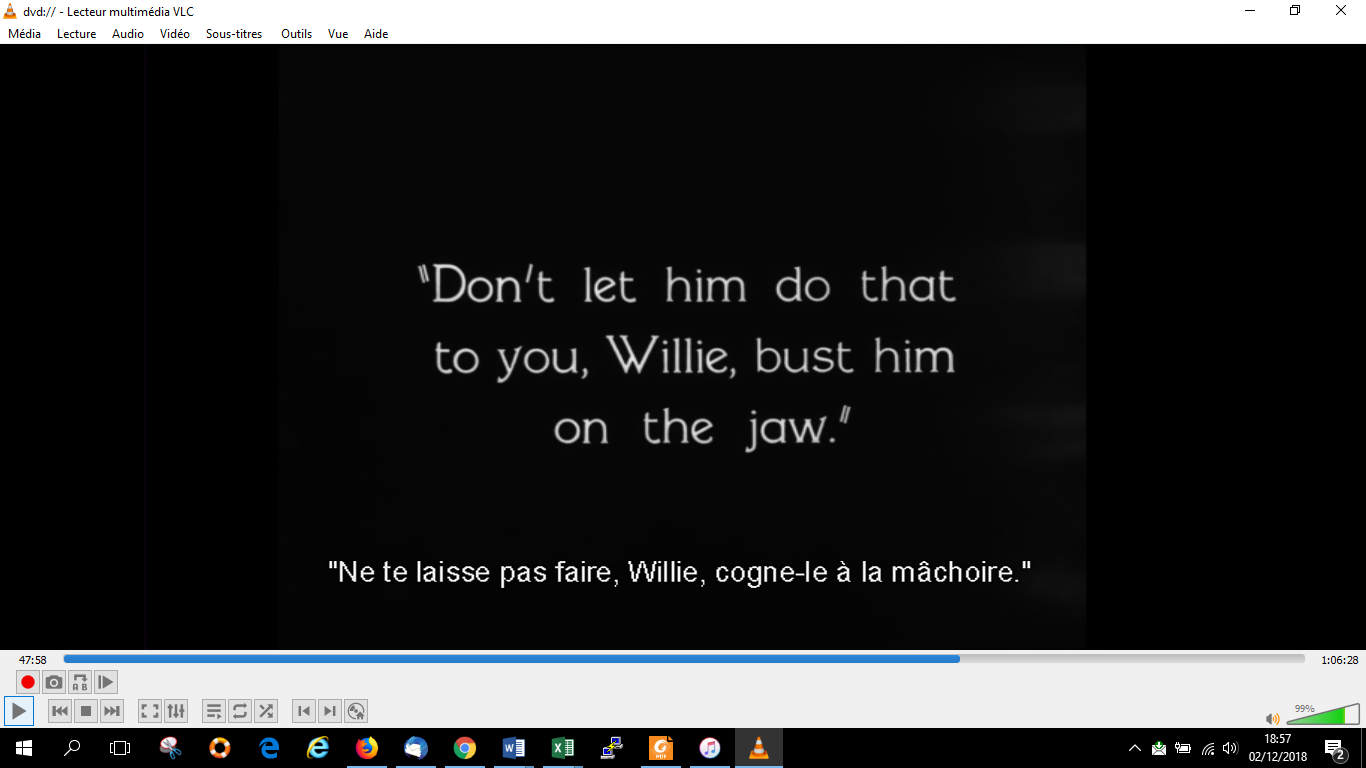 10 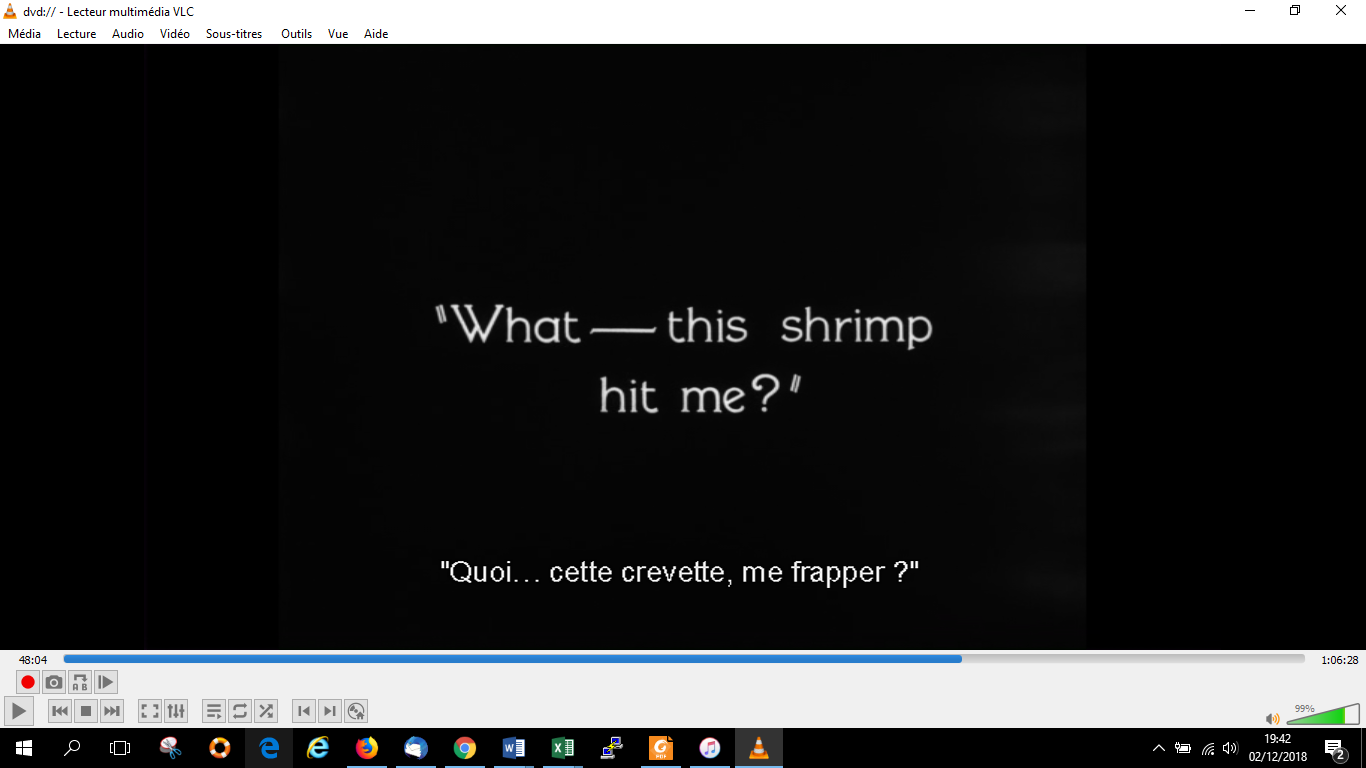 11 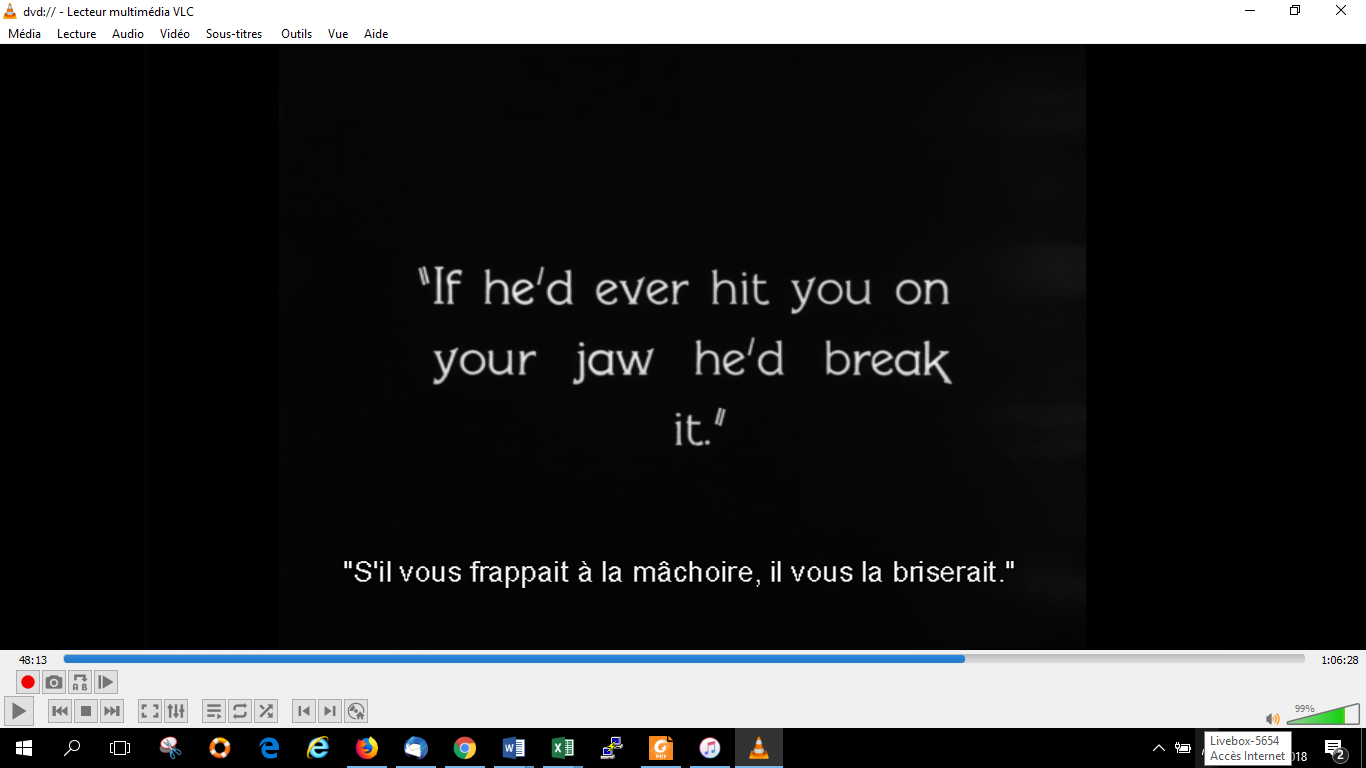 12 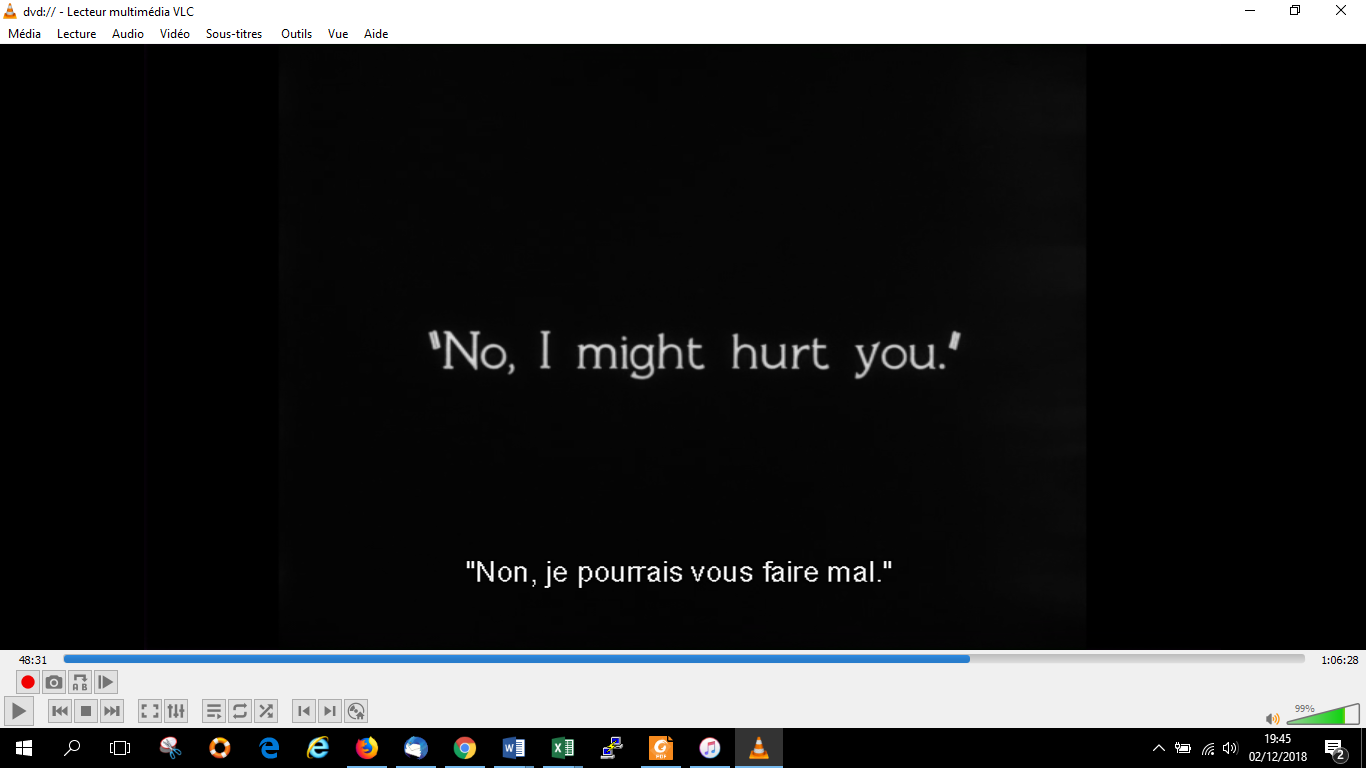 13 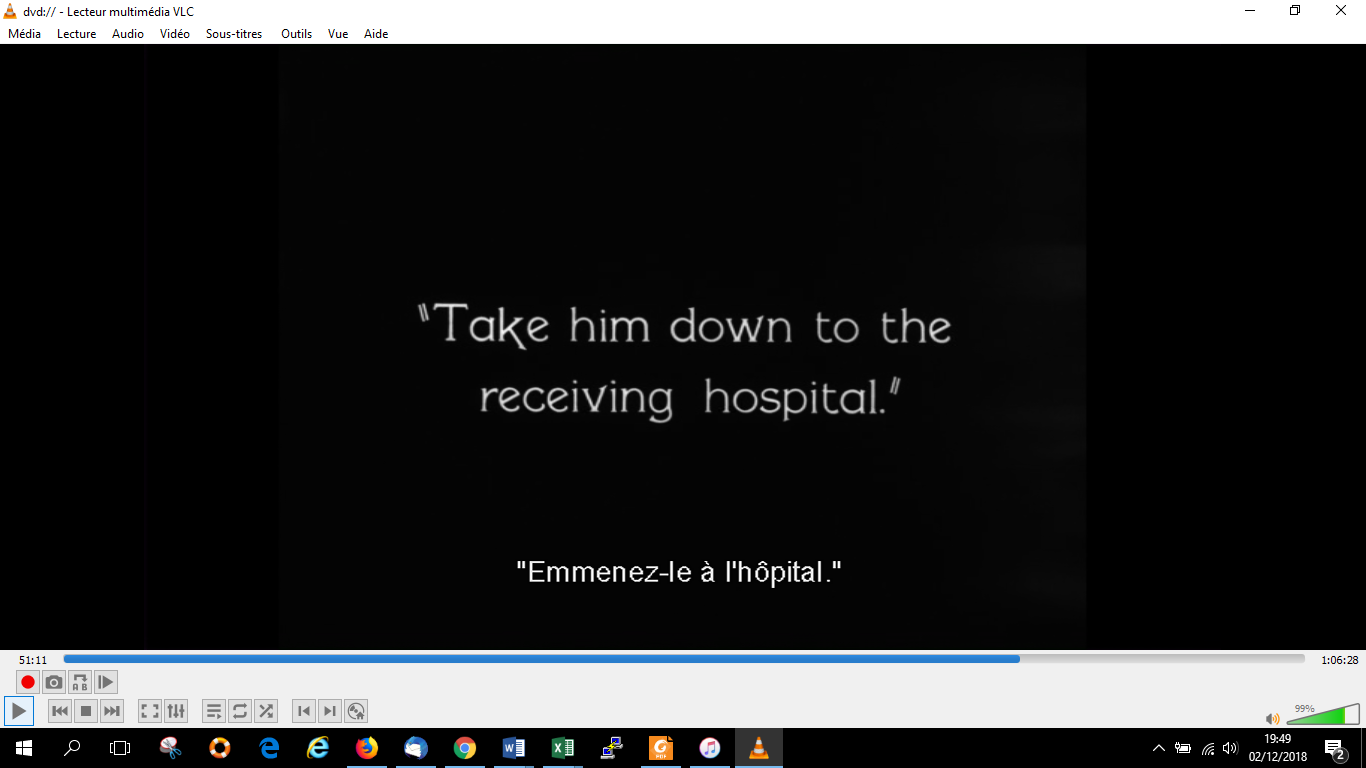 14 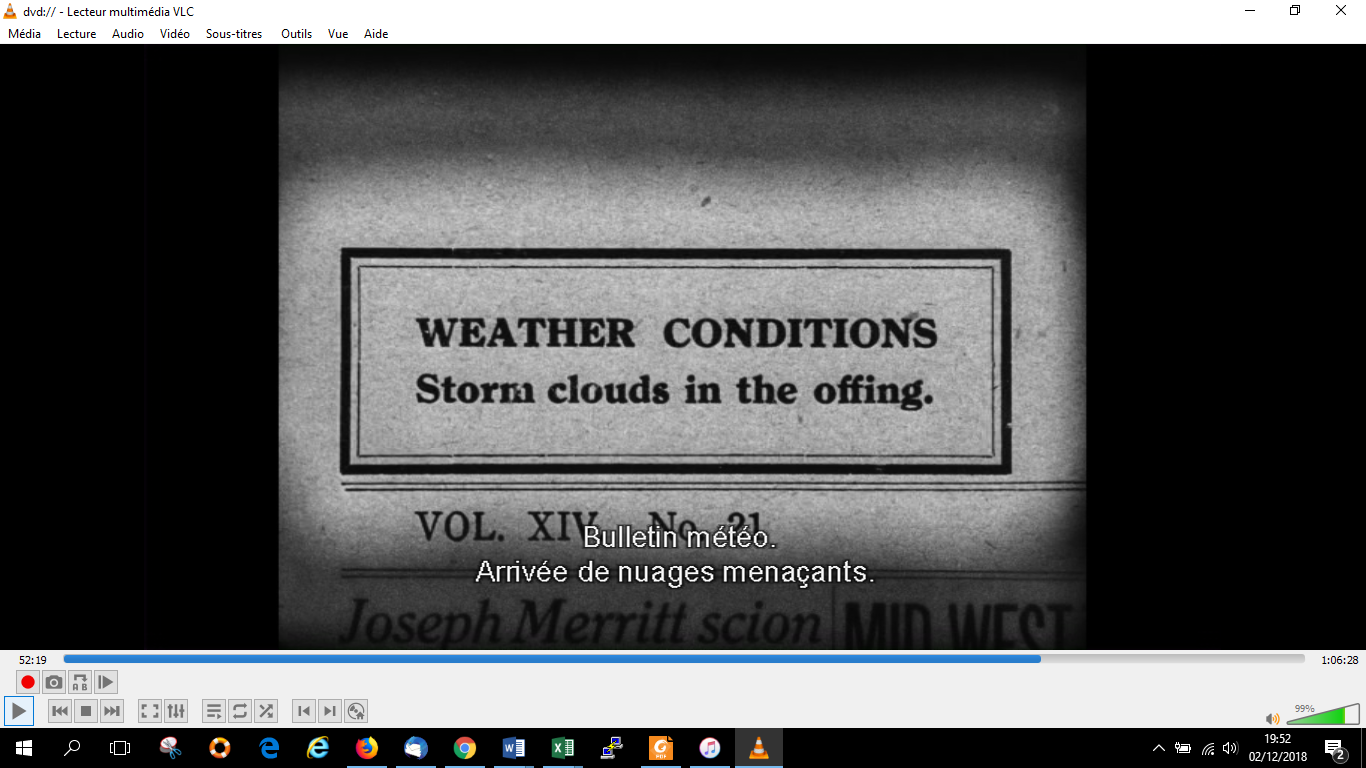 15 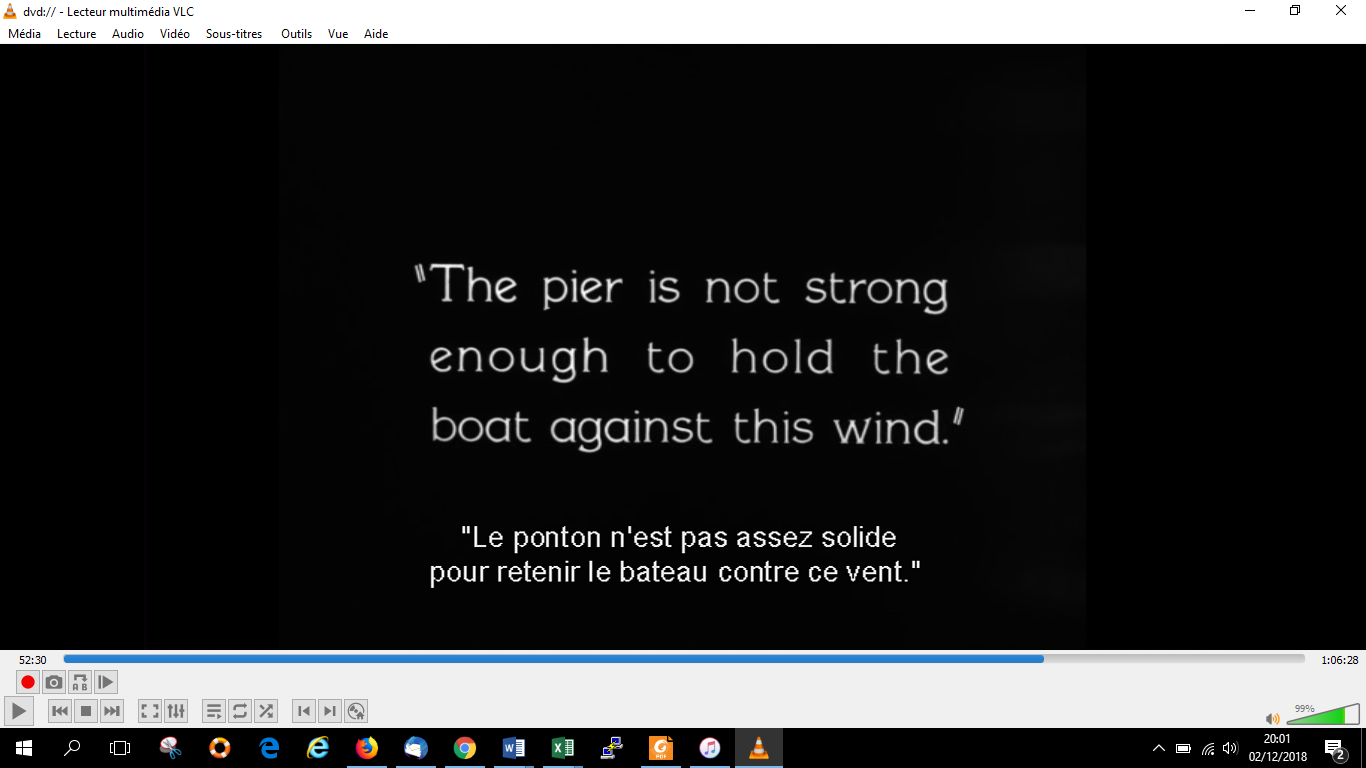 16 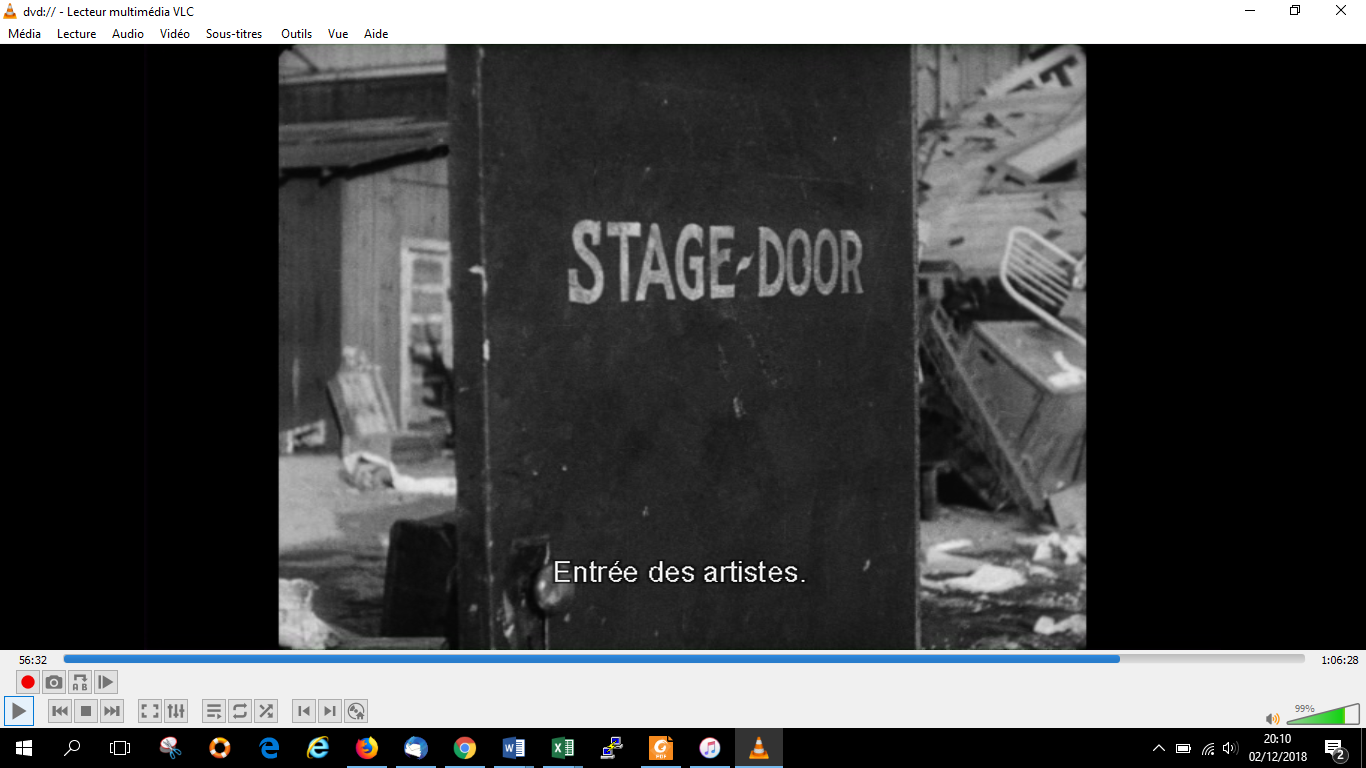 17 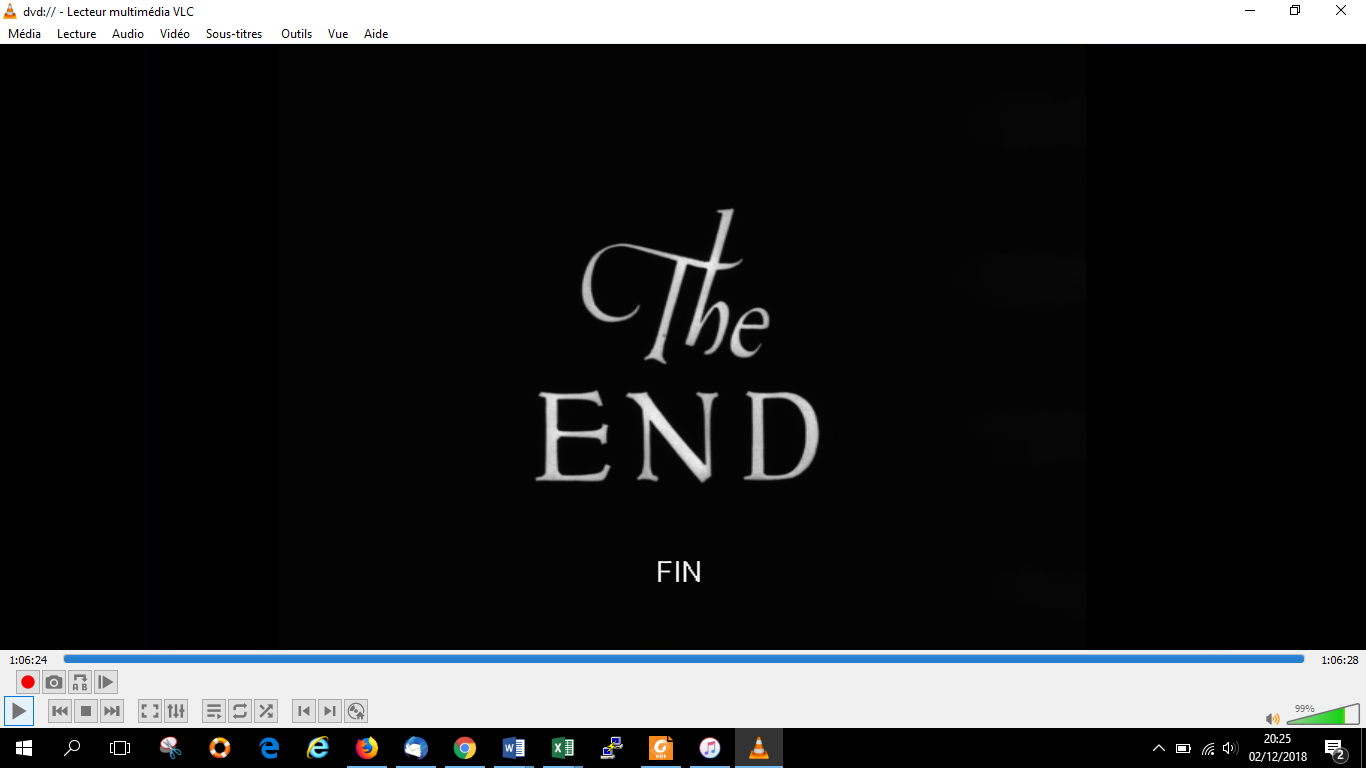 